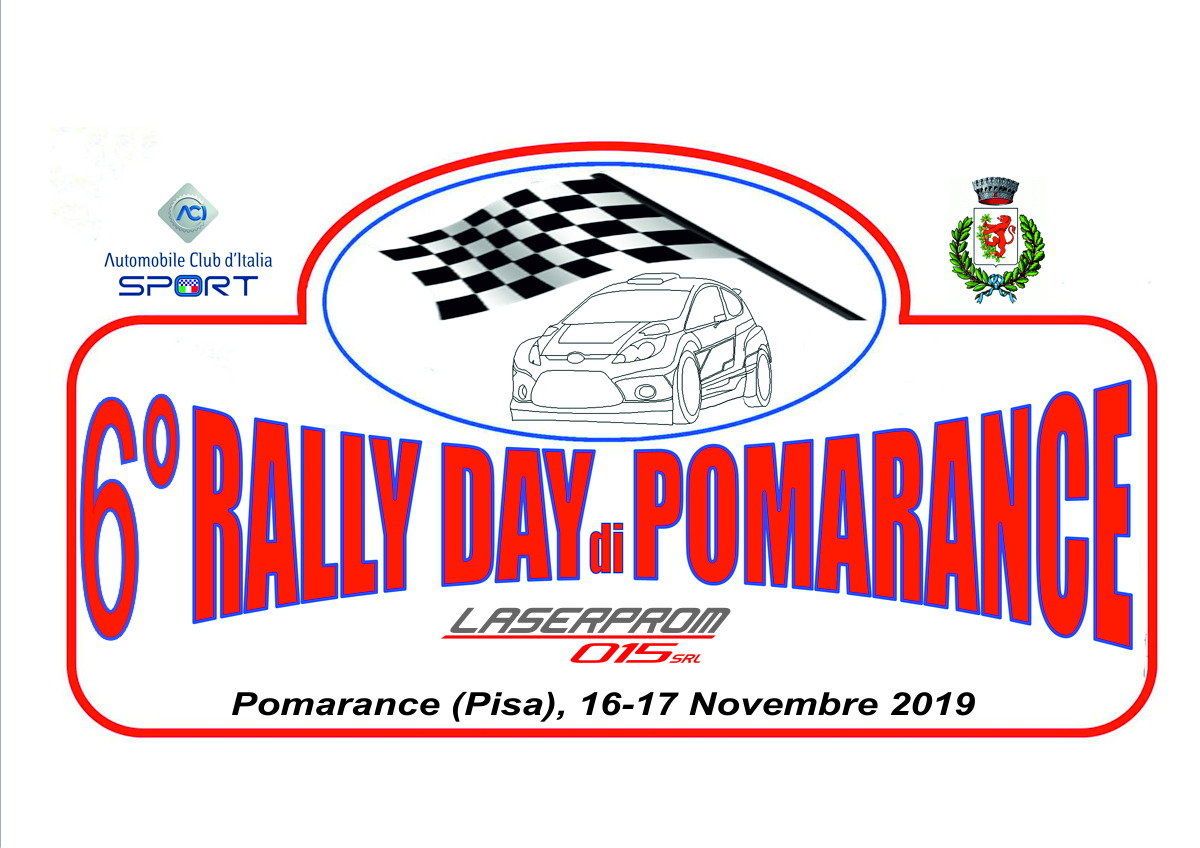 Dichiarazione di verità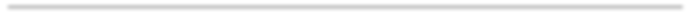 Il Sottoscritto …………………………………………………………..titolare della licenza ACI Sport n° ………………….. di grado Internazionale C/R ed iscritto al 6° RALLYDI POMARANCEcome 2 Conduttore del Concorrente…………………………………………numero di gara…………... vettura……………..……………….… appartenente alla classe ……………, non essendo in possesso dell’abilitazione di cui all’Art 4.3.2 della N.G. Rally e consapevole delle responsabilità e delle conseguenze previste per dichiarazioni false o mendaci, con la presentesi impegnain ottemperanza all’Art. 4.3.2 a non condurre, in ogni fase della competizione (Prove Speciali, Trasferimenti), la suddetta vettura.In Fede…………………………………………….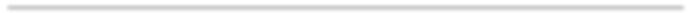 